Приложение № 1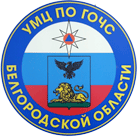 ОБЛАСТНОЕ ГОСУДАРСТВЕННОЕ ОБРАЗОВАТЕЛЬНОЕ УЧРЕЖДЕНИЕ ДОПОЛНИТЕЛЬНОГО ПРОФЕССИОНАЛЬНОГО ОБРАЗОВАНИЯ (ПОВЫШЕНИЯ КВАЛИФИКАЦИИ) «УЧЕБНО-МЕТОДИЧЕСКИЙ ЦЕНТР 
ПО ГРАЖДАНСКОЙ ОБОРОНЕ И ЧРЕЗВЫЧАЙНЫМ СИТУАЦИЯМ БЕЛГОРОДСКОЙ ОБЛАСТИ»ДЕМОНСТРАЦИОННЫЙ МАТЕРИАЛ ПО САЙТУ
 И ВИРТУАЛЬНОМУ 
УЧЕБНО-КОНСУЛЬТАЦИОННОМУ ПУНКТУБелгород 2023 годГлавная страница сайтаСайт использует следующее доменное имя: http://umcbo.ru/. В вверху страницы размещены панель навигации сайта. Пользователи 
с её помощью могут найти интересующую их информацию, перейдя 
на соответствующие вкладки. Также внизу расположены 3 кнопки (иконки) позволяющие пользователям написать отзыв о сайте и его работниках, посетить виртуальный учебно-консультационный пункт для ознакомления с полезной информацией, а также нажать на кнопку социальной сети Telegram.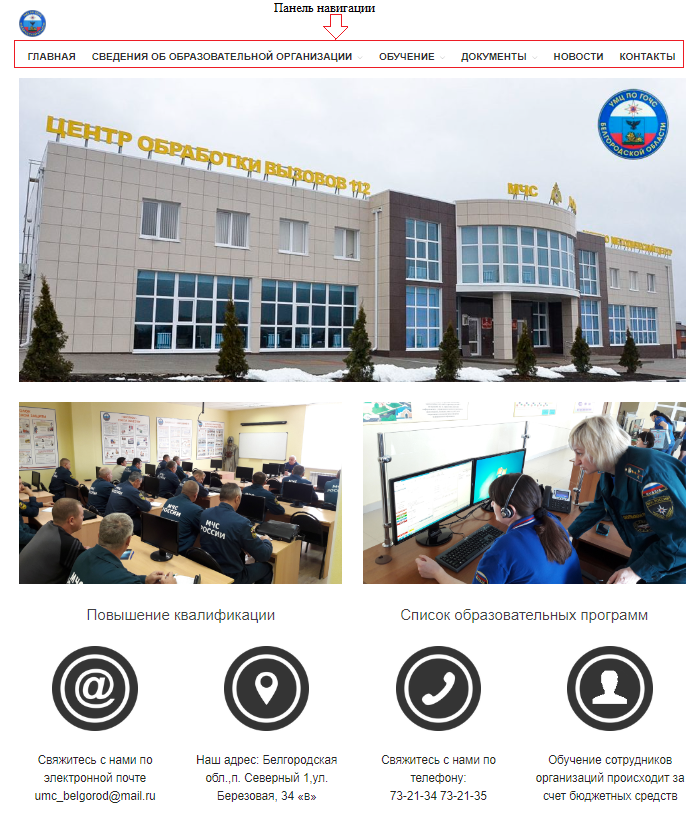 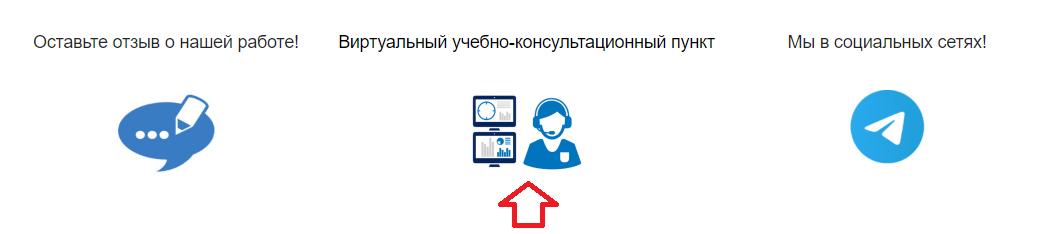 Вкладка виртуального учебно-консультационного пункта использует следующее доменное имя: https://umcbo.ru/uch-konsul-punkt-1/Во вкладке виртуальный учебно-консультационный пункт размещаются материалы по действия в случае ЧС и памятки. Посетители также могут задать вопрос на эти темы.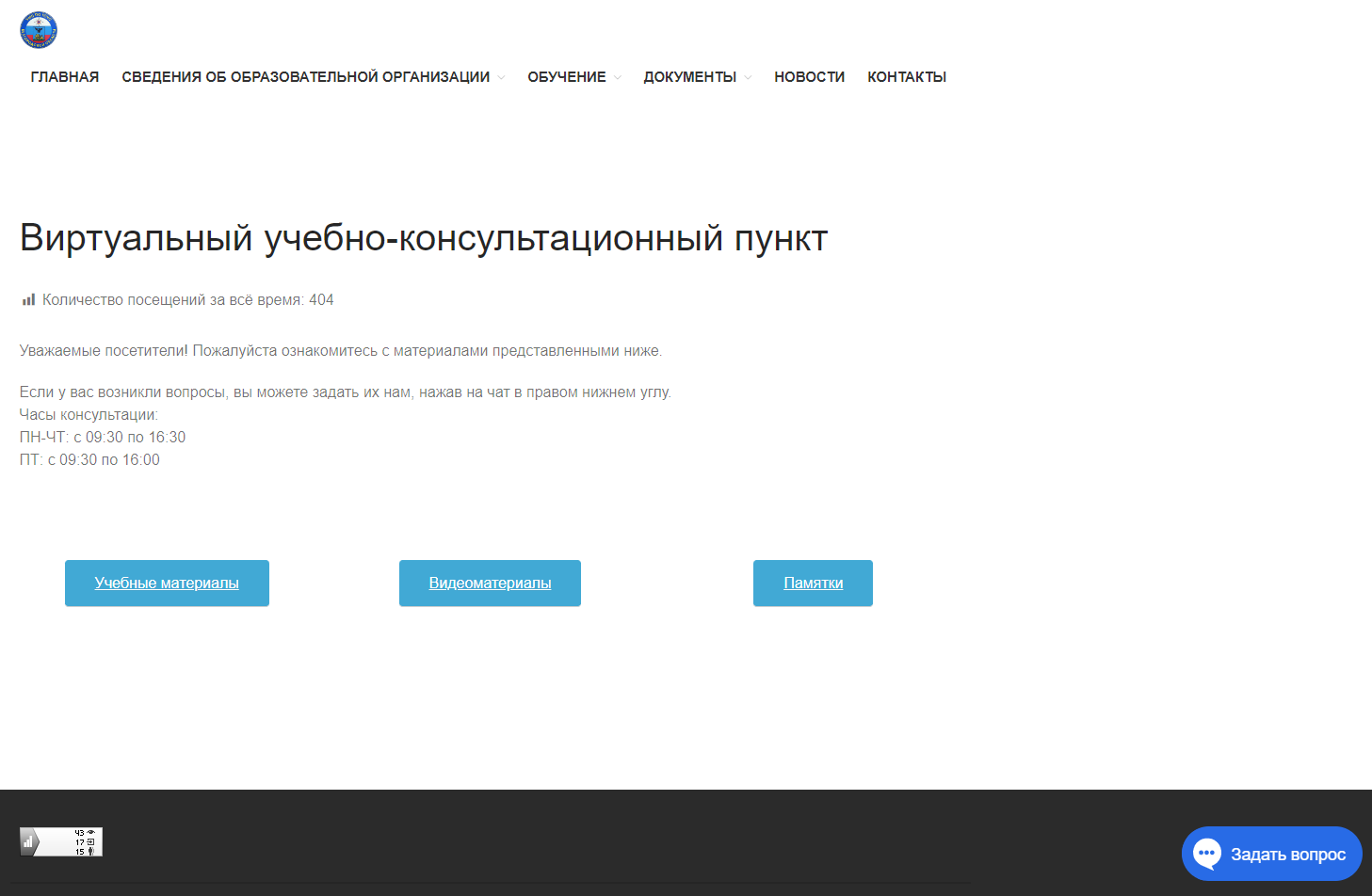 Сайт построен на WordPress - свободно распространяемая система управления содержимым сайта с открытым исходным кодом; написана на PHP; сервер базы данных — MySQL; выпущена под лицензией GNU GPL версии 2. 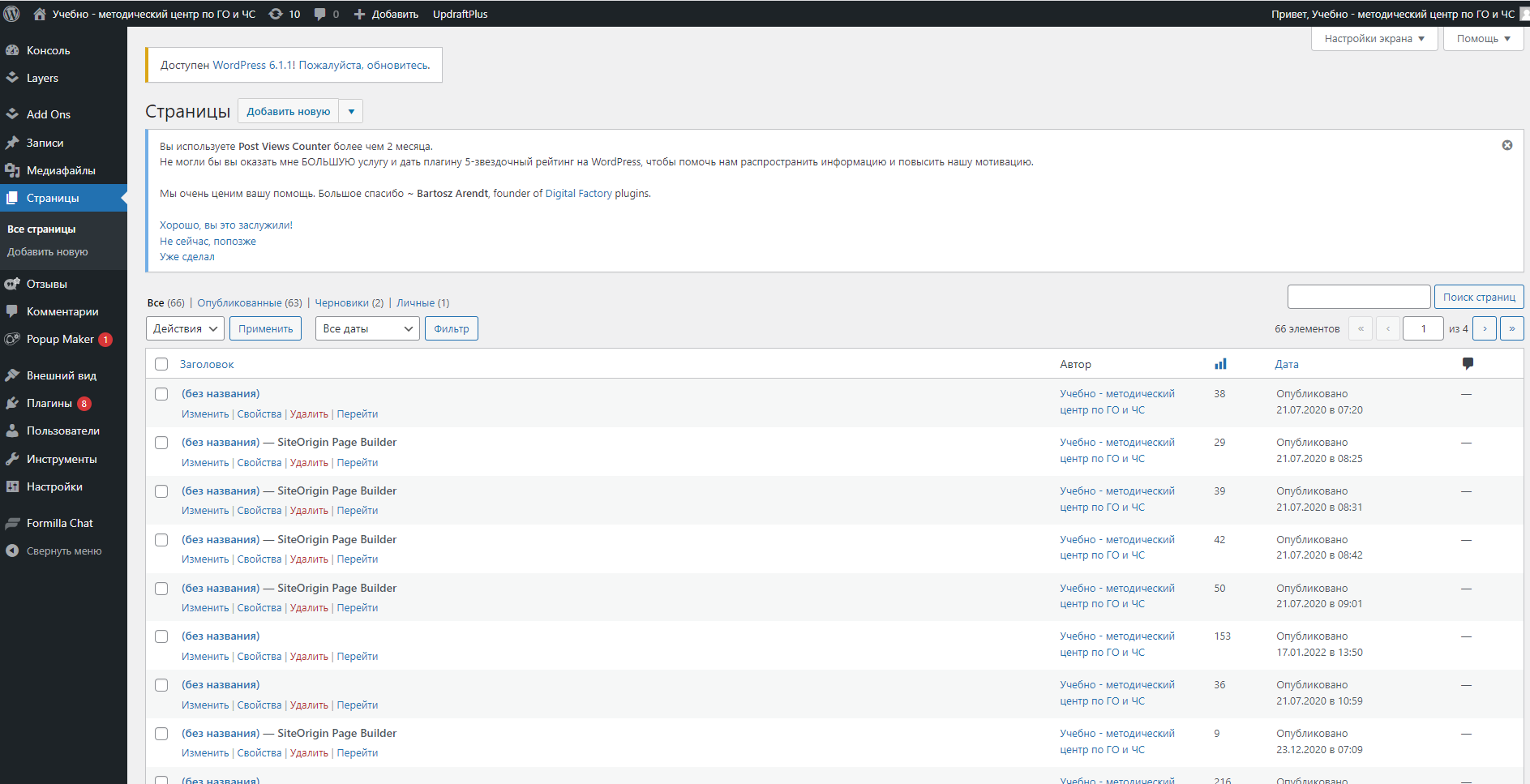 Окно обратной связи виртуального учебно-консультационного пункта
 с посетителями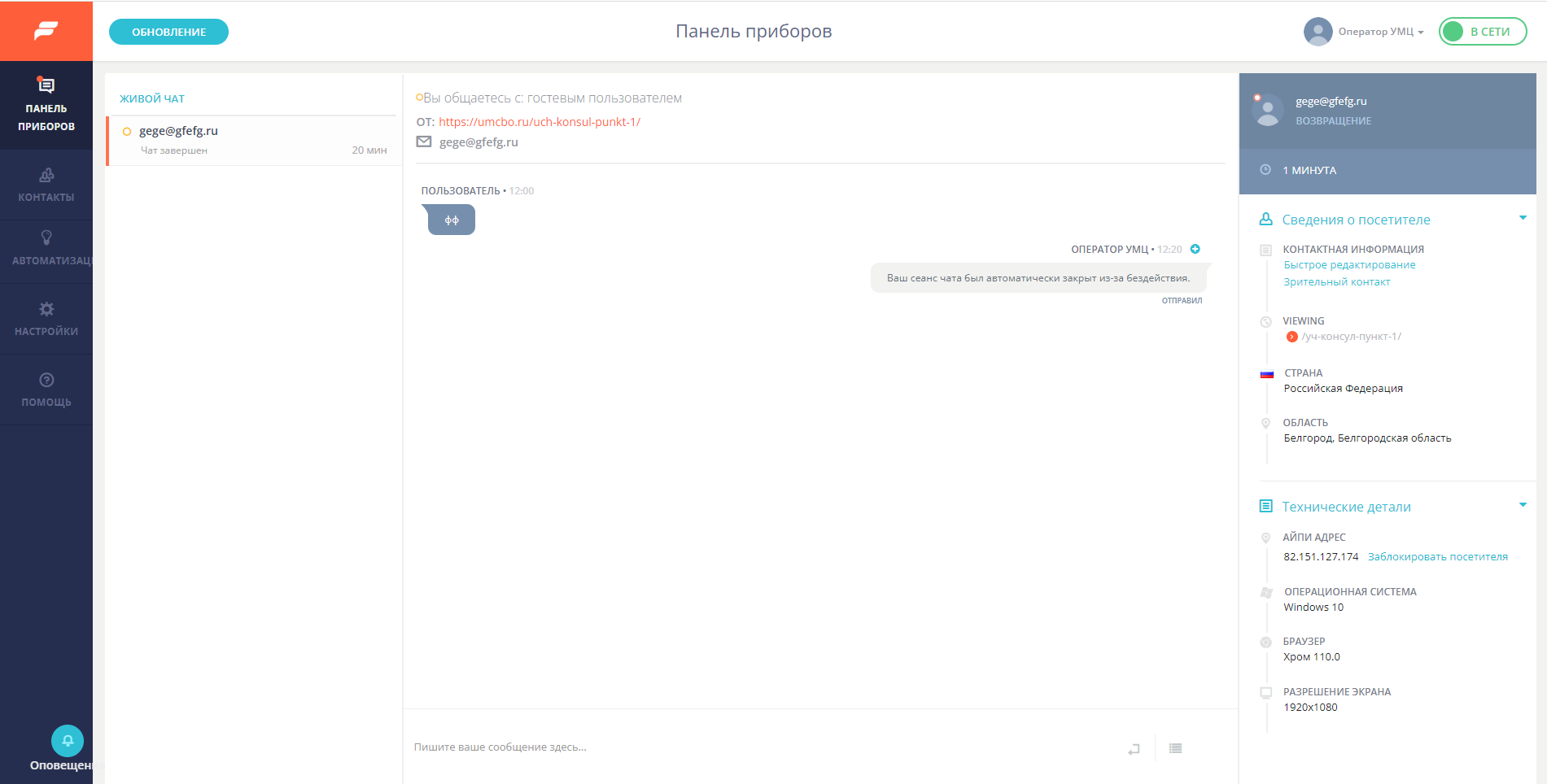 